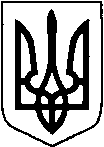 КИЇВСЬКА ОБЛАСТЬТЕТІЇВСЬКА МІСЬКА РАДАVІІІ СКЛИКАННЯДВАДЦЯТЬ   ЧЕТВЕРТА  СЕСІЯперше пленарне засідання                                                      Р І Ш Е Н Н Я    22 грудня 2023 року                                                              № 1127 – 24 - VIIІ
Про затвердження технічної  документаціїіз нормативної грошової оцінки земельної ділянки, яка розташована на території Тетіївської міської ради (с.Ненадиха)                  Розглянувши  заяву гр. Весельського П.К., розроблену ПП «Земля» технічну документацію  із нормативної грошової оцінки земельної ділянки, керуючись пунктом 34 частиною 1 статті 26 Закону України «Про місцеве самоврядування в Україні»,  Законом  України «Про оцінку земель»,   Тетіївська міська рада ВИРІШИЛА :1.Затвердити розроблену ПП «Земля» технічну документацію з нормативної грошової оцінки земельної ділянки водного фонду  загальною площею 5,6850 га, яка розташована на території Тетіївської міської ради за межами с. Ненадиха  кадастровий номер 3224684800:03:012:0002  – землі водного фонду, код (10.07) для рибогосподарських потреб,  в сумі 136 800, 07 грн   ( Сто тридцять шість тисяч вісімсот  гривень 07 коп.)    - Весельському Павлу Камілійовичу  -   для укладання договору  оренди земельної ділянки водного фонду.2. Контроль за виконанням даного рішення покласти на постійну депутатську      комісію з питань регулювання земельних відносин, архітектури,     будівництва та охорони навколишнього середовища (голова комісії -       Крамар  О.А.) та на першого заступника міського голови Кизимишина В.Й.           Міський голова                                                    Богдан БАЛАГУРА